Stéphane ROLAND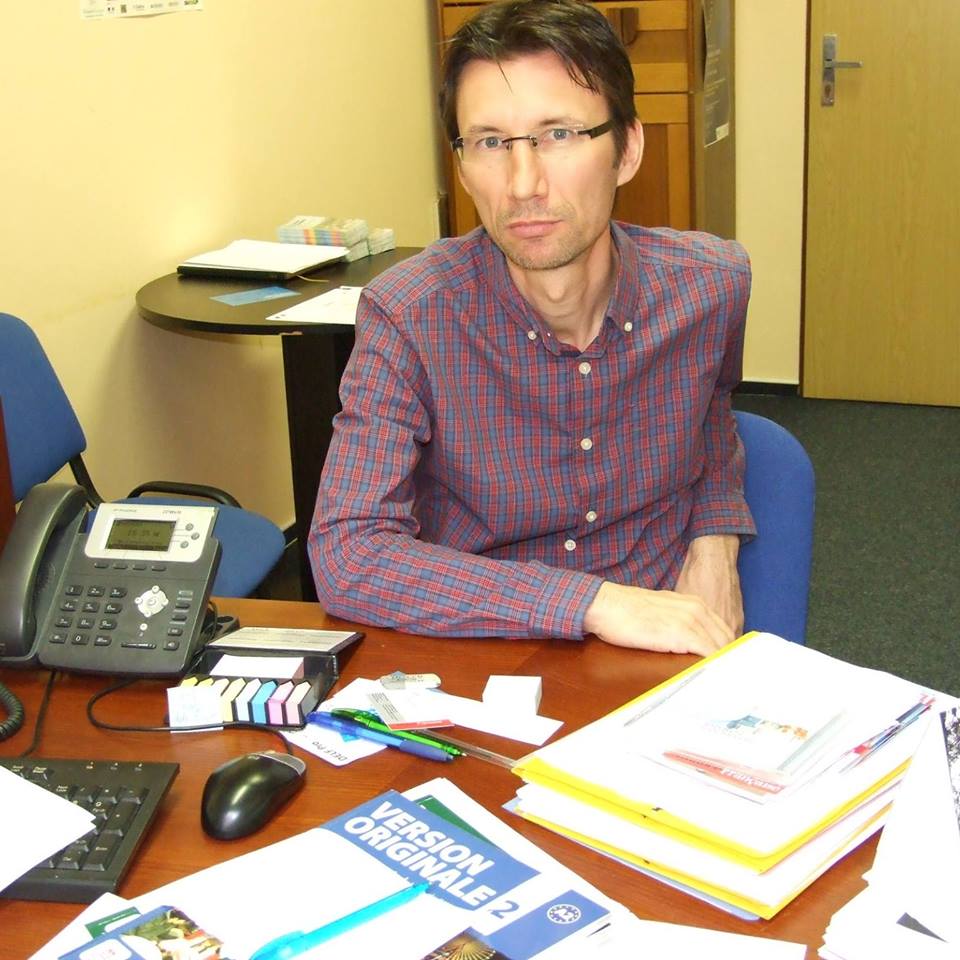 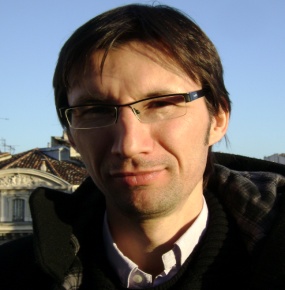 Né le 29/01/1970 Nationalité françaiseSTATUTAttaché principal d’administration de l’Etat (titulaire depuis 1996)DIPLOMES2009 : Master en Management des organisations et des manifestations culturelles, Aix-en-Provence 1992 : Maîtrise en Droit public interne, Paris II Panthéon Assas1991 : Licence en Droit, Aix-en-Provence1988 : Baccalauréat : filière économique et sociale (B), Aix-en-ProvencePARCOURS PROFESSIONNEL De janvier 2017 à ce jour : Responsable administratif et financier de la Faculté de Droit de ToulouseDe septembre 2015 à août 2016 :  Directeur de l’Alliance française d’Ostrava en République tchèqueDe septembre 2014 à juin 2015 : Professeur de FLE à l’Alliance française de Busan (Corée du sud)De septembre 2013 à juillet 2014 : Professeur de FLE à l’Alliance française de Puebla (Mexique)2009 à 2013 : Responsable administratif d’un site de formation IUFM, (Université d’Aix-Marseille) 2006 à 2008 : Responsable de la Division de la Recherche, (Université de Provence)2002 à 2006 : Gestionnaire du Collège du Roy d’Espagne, Marseille1999 à 2002 : Responsable administratif de l’Institut d’Enseignement Supérieur de la Guyane (Composante de l’Université Antilles-Guyane), Cayenne1996 à 1999 : Gestionnaire du Collège Paul Verlaine, Les Mureaux DIVERS1994 : Service militaire à Saint-Denis de la Réunion 1995 : IRA de BastiaStage de 2 mois et demi au Ministère de l’Intérieur, à la DLPAJ, au Bureau des étrangers2009 :Institut français de MadridStage de master de 4 moisDELF-DALF : Expérience de correcteur, du A1 au C2, dans 4 pays différents (+ Chef de centre d’examen)(Habilitation valable jusqu’en 2019)